ЗаключениеКонтрольно-счётной палаты Дубровского районана проект решения Пеклинского сельского Совета народных депутатов «О бюджете Пеклинского сельского поселения Дубровского муниципального района Брянской области на 2021 год и на плановый период 2022 и 2023 годов»п. Дубровка 2020Общие положенияЗаключение Контрольно-счетной палаты Дубровского района на проект решения Пеклинского сельского Совета народных депутатов  «О бюджете  Пеклинского сельского поселения Дубровского муниципального района Брянской области на 2021 год и на плановый период 2022 и 2023 годов» (далее – Заключение) подготовлено в соответствии с Бюджетным кодексом Российской Федерации, Положением «О Контрольно-счетной палате Дубровского района»,  правовыми актами федерального,  областного законодательства и муниципальными правовыми актами Пеклинского сельского поселения.Проект решения Пеклинского сельского Совета народных депутатов  «О бюджете  Пеклинского сельского поселения Дубровского муниципального района Брянской области на 2021 год и на плановый период 2022 и 2023 годов» внесен Пеклинской сельской администрацией на рассмотрение в Пеклинский сельский Совет народных депутатов в срок, установленный пунктом 4.1  Решения Пеклинского сельского Совета народных  депутатов от 26.06..2015 № 8  «О Порядке составления, рассмотрения и утверждения проекта бюджета муниципального образования «Пеклинское сельское поселение», а так же представления, рассмотрения и утверждения отчетности об исполнении бюджета муниципального образования «Пеклинское сельское поселение» и его внешней проверке».2.  Параметры прогноза исходных экономических показателей для составления проекта решения Пеклинского сельского Совета народных депутатов  «О бюджете  Пеклинского сельского поселения Дубровского муниципального района Брянской области на 2021 год и на плановый период 2022 и 2023 годов»Прогноз социально-экономического развития Пеклинского сельского поселения разработан на основе данных социально – экономического развития территории за последний отчетный период, ожидаемых результатов развития экономики и социальной сферы в текущем году и предшествует составлению проекта бюджета Пеклинского сельского поселения на очередной финансовый 2021 год и плановый период 2022 и 2023 годов.Прогноз социально-экономического развития Пеклинского сельского поселения на 2021 год разработан в трех  вариантах.   Показатели прогноза разработаны с учетом повышения цен на природный газ, тепловую энергию,  электроэнергию естественных монополий и услуги организаций ЖКХ.       	Основной задачей демографической политики на прогнозируемый период должно стать сохранение и укрепление здоровья населения и института семьи. Постоянное население по статистическим данным на 01.01.2020  года составляет 1072 человека, прогнозируется на 01.01.2021 – 1068 человек, на 01.01.2022 – 1067 человек, на 01.01.2023 – 1025 человек.  Население ежегодно уменьшается на 5-10 человек. Отрицательным образом сказываются миграционные процессы трудоспособной части населения за пределы поселения и естественная убыль. 	3. Общая характеристика проекта бюджета Пеклинского сельского поселения Дубровского муниципального района Брянской области на 2021 год и на плановый период 2022 и 2023 годов.3.1.  Основные параметры бюджета поселения, структурные особенности и основные характеристики проекта решения о бюджете.Динамика основных параметров бюджета  Пеклинского сельского поселения на 2021-2023 годы  характеризуется снижением доходов  по сравнению с оценкой 2020 года. В 2021 году на 7,4 %, в 2022 году – 8,0 % и в 2023 году – 5,6 процента.Прогноз основных параметров бюджета Пеклинского сельского поселения   в 2020-2021  годах и на плановый период 2022-2023 годов представлен в таблице.Объем расходов бюджета на 2021  год прогнозируется в  сумме  1877,7  тыс. рублей, что составляет  34,7  % уровня 2020 года, на 2022 год – 1864,7 тыс. рублей, на 2023 год – 1913,2 тыс. рублей.3.2. Анализ соответствия проекта решения Бюджетному кодексу  РФ  и иным  нормативным правовым  актам Проект решения о бюджете Пеклинского сельского поселения Дубровского муниципального района Брянской области на 2021 год и на плановый период 2022 и 2023 годов подготовлен в соответствии с требованиями Бюджетного  кодекса Российской  Федерации, Федерального закона от 06.10.1999 № 184-ФЗ «Об общих принципах организации законодательных (представительных) и исполнительных органов государственной власти субъектов Российской Федерации», Федерального закона от 06.10.2003 № 131-ФЗ «Об общих принципах организации местного самоуправления в Российской Федерации», Решение Пеклинского сельского Совета народных депутатов  от 26.06.2015 №8  «О Порядке составления, рассмотрения и утверждения проекта бюджета муниципального образования «Пеклинское сельское поселение», а так же представления, рассмотрения и утверждения отчетности об исполнении бюджета муниципального образования «Пеклинское сельское поселение» и его внешней проверке» иных нормативных правовых актов в области бюджетных отношений.Пунктом 1 решения определены основные характеристики бюджета на 2021 год (доходы, расходы, дефицит бюджета, а также верхний предел муниципального внутреннего долга).Пунктом 2 решения определены основные характеристики бюджета на  плановый период 2022 и 2023 годы (доходы, расходы, дефицит бюджета, объемы условно утвержденных расходов, предусмотренные п. 3 ст. 184.1 Бюджетного кодекса РФ, а также верхний предел муниципального внутреннего долга).  Пунктом 3 решения (приложение 1) устанавливаются доходы на 2021 год и на плановый период 2022 и 2023 годов.  Пунктом 4   решения (приложение 2) утверждены нормативы распределения доходов на 2021 год и на плановый период 2022 и 2023 годов.  Пунктом 5 решения (приложение 3,4) установлен перечень главных администраторов доходов  бюджета.Пунктом 6 решения (приложение 5) установлен перечень главных администраторов источников финансирования дефицита  бюджета.Пунктом 7 решения (приложение 6) устанавливается  ведомственная структуру расходов  на 2021 год и на плановый период 2022 и 2023 годов.  Пунктом  8 решения (приложение 7,8) устанавливается распределение расходов бюджета по разделам, подразделам, целевым статьям, по муниципальным программам и непрограммным направлениям деятельности  на  2021 год и на плановый период 2022 и 2023 годов.Пунктом 9 решения устанавливает общий объем бюджетных ассигнований на исполнение публичных нормативных обязательств на 2021 год и на плановый период 2022 и 2023 годов.Пунктом  10 решения устанавливается   объем  межбюджетных  трансфертов,  получаемых из других бюджетов, на 2021 год и на плановый период 2022 и 2023 годов.Пунктом 11 решения устанавливается объем межбюджетных трансфертов, предоставляемых другим бюджетам бюджетной системы Брянской области, на 2021 год и плановый период 2022 и 2023 годов.Пунктом 12 решения устанавливается размер резервного фонда Пеклинской сельской администрации  на 2021 год и на плановый период 2022 и 2023 годов.Пунктом 13  решения устанавливается в соответствии с пунктом 8 статьи 217 Бюджетного кодекса Российской Федерации дополнительные основания для внесения изменений в сводную бюджетную роспись бюджета Пеклинского сельского поселения Дубровского муниципального района Брянской области без внесения изменений в настоящее Решение.Пунктом 14 решения устанавливается, что Глава Пеклинской сельской администрации не вправе принимать в 2021 году решения, приводящие к увеличению штатной численности муниципальных служащих, за исключением случаев принятия решений о наделении исполнительных органов дополнительными полномочиями, требующими увеличения штатной численности персонала.Пунктом  15 решения устанавливается, что главные распорядители бюджетных средств обеспечивают контроль эффективного и целевого использования средств, запланированных на реализацию мероприятий муниципальных программ, своевременного их возврата, предоставления отчетности.Пунктом 16 решения (приложение 9) устанавливается  объем и структура источников внутреннего финансирования дефицита бюджета на 2021 год и на плановый период 2022 и 2023 годов.Пунктом 17 решения определены формат и сроки представления ежемесячной информации, ежеквартального отчета  об исполнении бюджета на 2021 год и на плановый период 2022 и 2023 годов.Пунктом 18 определена дата вступления в силу решения.Пунктом 19 определено официальное обнародование.На основании изложенного Контрольно-счетная палата Дубровского района приходит к выводу, что проект решения о бюджете Пеклинского сельского поселения Дубровского муниципального района Брянской области на 2021 год и на плановый период 2022 и 2023 годов в целом соответствует Бюджетному кодексу РФ и иным актам законодательства в области бюджетных правоотношений.	4. Доходы проекта бюджета Пеклинского сельского поселения Дубровского муниципального района Брянской области на 2021 год и на плановый период 2022 и 2023 годов.Формирование доходной части  бюджета на 2021-2023  годы осуществлялось  в соответствии с нормами статьи 174.1 Бюджетного кодекса Российской Федерации, в условиях действующего бюджетного законодательства и законодательства о налогах и сборах с учетом положений нормативных правовых актов вступающих в действие с 1 января 2021 года и последующие годы. При расчетах показателей доходов использованы соответствующие прогнозируемые  показатели, учтены факторы, влияющие на величину объектов налогообложения и налоговой базы, а так же  принятые и предполагаемые к принятию изменения и дополнения в законодательство.Динамика показателей доходной части бюджета представлена в таблице.Доходы проекта   бюджета  на 2021 год предусмотрены в объеме 1877,7 тыс. рублей, что ниже ожидаемой оценки исполнения  бюджета за 2020 год  на 149,7 тыс. рублей, или на 7,4 процента. В плановом периоде доходы бюджета прогнозируются в объеме 1864,7  тыс. рублей в 2022 году,  и 1913,2 тыс. рублей в 2023 году, темпы роста доходной части бюджета к предыдущему году прогнозируются на уровне 99,3 % и 102,6 % соответственно.В 2021 году поступление налоговых и неналоговых доходов  к оценке ожидаемого исполнения прогнозируется в объеме 1634,0 тыс. рублей, или  107,6 процента. В 2020 году оценка ожидаемого исполнения налоговых и неналоговых доходов  бюджета принята в объеме утвержденных плановых назначений.Сокращение безвозмездных поступлений обусловлено сложившейся практикой распределения объемов целевых межбюджетных трансфертов областного бюджета в ходе  рассмотрения бюджета и его дальнейшего исполнения.4.1. Налоговые доходыНалоговые доходы бюджета в 2021 году планируются в объеме 1634,0 тыс. рублей, темп роста к ожидаемой  оценке 2020 года составит 107,6 процента. На плановый период 2022  и 2023 годов прогнозные показатели налоговых доходов составляют 1685,0 тыс. рублей и 1727,0 тыс. рублей соответственно.  Темп роста в плановом периоде к предшествующему году прогнозируется в размере 103,1 % и 102,5 процента.В структуре доходов бюджета удельный вес налоговых доходов составляет 74,9 % в 2020 году, 87,0 % в 2021 году, 90,4% , 90,3% в 2022 и 2023 годах. Динамика прогнозируемого поступления налоговых доходов представлена в таблице.В анализируемом периоде отмечается снижение поступления абсолютных сумм налогов, при этом темпы роста к уровню предыдущего года характеризуются нестабильностью. Динамика доходов от уплаты налога на доходы физических лиц приведена в таблице.Доходы бюджета по  налогу на доходы физических лиц на 2021 год прогнозируются в сумме  141,0  тыс. рублей, темп роста к оценке 2020 года  –  70,1 процента.  Объем поступлений в бюджет в 2022 и 2023 годах прогнозируется в сумме  150,0  тыс. рублей и  161,0  тыс. рублей соответственно. Темпы роста к предыдущему году составят в 2022 году  – 106,4%, в 2023 году –  107,3 процента. В 2023 году темп роста налога к уровню оценки исполнения бюджета 2020 года составляет 80,1 процента. В структуре налоговых доходов проекта бюджета в 2021 году на долю налога на доходы физических лиц приходится 9,6 %, в плановом периоде  –  10,1 % и 10,7 % соответственно.Расчет налога произведен исходя из норматива отчислений, установленного Бюджетным кодексом РФ в бюджеты поселений – 2% (пункт 2 статьи 61,5).Динамика  доходов от уплаты  единого сельскохозяйственного налога приведена в таблице.Доходы бюджета  по единому сельскохозяйственному налогу на 2021 год прогнозируются в сумме  53,0 тыс. рублей, что на 35,0 тыс. рублей, или 39,8% ниже ожидаемой оценки исполнения бюджета 2020 года. В структуре налоговых доходов на долю единого сельскохозяйственного налога  приходится 5,8 процента. Поступление  налога в бюджет в 2022 и 2023 годах прогнозируется в сумме 60,0  тыс. рублей и 66,0  тыс. рублей соответственно. Темп роста к предыдущему году в плановом периоде составляет 113,2 % в 2022 году и 110,0 % в 2023 году. К уровню бюджета 2020 года темп роста налога в 2023 году составит 75,0 процента.Динамика  доходов от уплаты  налога на имущество физических лицприведена в таблице.Доходы бюджета  по налогу на имущество физических на 2021 год прогнозируются в сумме  260,0  тыс. рублей, что на 10,0 тыс. рублей, или 4,0 % выше ожидаемой оценки исполнения бюджета 2020 года. В структуре налоговых доходов на долю налога на имущество приходится 16,5 процента. Поступление  налога в бюджет в 2022 и 2023 годах прогнозируется в сумме  260,0  тыс. рублей соответственно. Темп роста к предыдущему году в плановом периоде составляет 100,0 % в 2022 году и 100,0 % в 2023 году. К уровню бюджета 2020 года темп роста налога в 2023 году составит 104,0 процента. Прогноз налога на имущество физических лиц на 2021 год произведен в условиях действующих норм налогового законодательства, с учетом изменений в области налоговой политики.Динамика  доходов от уплаты  земельного налога приведена в таблице.Доходы бюджета  по земельному налогу на 2021 - 2023 годы прогнозируются в сумме  1020,0  тыс. рублей соответственно. В структуре налоговых доходов на долю земельного налога приходится 69,2%, 68,5%, и 67,7  процента соответственно в 2021 – 2023 годах. 4.2 Неналоговые доходы Неналоговые доходы бюджета в 2021 году планируются в объеме 160,0 тыс. рублей. На плановый период 2022  и 2023 годов прогнозные показатели неналоговых доходов составляют 195,0 тыс. рублей и 220,0 тыс. рублей соответственно.  Темп роста в плановом периоде к предшествующему году прогнозируется в размере 121,9 % и 112,8 процента.В структуре доходов бюджета удельный вес неналоговых доходов составляет 13,8 % в 2021 году, 13,9% , 13,6% в 2022 и 2023 годах. В неналоговых доходах запланированы доходы от продажи земельных участков.	4.3. Безвозмездные поступленияПри планировании бюджета на 2021-2023 годы учтены объемы безвозмездных поступлений, предусмотренные проектом бюджета Дубровского муниципального района на 2021 год и на плановый период 2022 и 2023 годов. Общий объем безвозмездных поступлений  на 2021 год предусмотрен в сумме 243,7 тыс. рублей, что на 264,7 тыс. рублей или 52,1 процента меньше объема безвозмездных поступлений бюджета 2020 года.  В общем объеме доходов проекта бюджета безвозмездные поступления составляют 13,0 %, что на 12,1 процентного пункта ниже уровня 2020 года (25,1 процента).  Сокращение безвозмездных поступлений обусловлено сложившейся практикой распределения объемов целевых межбюджетных трансфертов в ходе рассмотрения бюджета и его дальнейшего исполнения.5. Расходы проекта бюджета Пеклинского сельского поселения Дубровского муниципального района Брянской области на 2021 год и на плановый период 2022 и 2023 годов.Объем расходов, определенный в проекте  решения о бюджете на 2021 год и на плановый период 2022 и 2023 годов» составляет:2021 год – 1877,7 тыс. рублей;2022 год – 1864,7 тыс. рублей;2023 год – 1913,2 тыс. рублей.По отношению к оценке 2020 года, расходы,  определенные в проекте решения на 2021 год составляют 34,7 %, на 2022 год  –  34,5 %, на 2023 год – 35,4 процента.5.1. Расходы в разрезе разделов и подразделов бюджетной классификацииПроектом бюджета на 2021 год и на плановый период 2022 и 2023 годов определено, что расходы будут осуществляться по всем 9 разделам бюджетной классификации расходов.Информация об объемах расходов бюджета  представлена в таблице.                                                                                                                        Тыс. рублейРасходы бюджета по всем разделам в соответствии с ведомственной структурой в 2021-2023 годах будет осуществлять 1 главный распорядитель бюджетных средств  – Пеклинская сельская администрация. Расходы бюджета по разделу 01 «Общегосударственные вопросы» определены проектом решения в следующих объемах:2021 год – 1468,5 тыс. рублей;2022 год – 1519,0 тыс. рублей;2023 год – 1571,2 тыс. рублей.Анализ динамики расходов  бюджета по данному разделу показывает, что по сравнению с текущим периодом в 2021 году отмечается снижение расходов на 17,4 %, в 2022 году  на 14,6 %, в 2023 году  на 11,7 процента. В общем объеме плановых расходов бюджета доля расходов по разделу 01 «Общегосударственные расходы» составляет в 2021 году –  78,2 %, в 2022 году – 81,5 %, в 2023 году – 82,1 процента.По подразделу 0102 «Функционирование высшего должностного лица субъекта Российской Федерации и муниципального образования» расходы запланированы на 2021 год  в сумме 511,0 тыс. рублей, на 2022 год – 511,0 тыс. рублей и  на 2023 год – 511,0 тыс. рублей.По подразделу 01 04 «Функционирование Правительства Российской Федерации, высших исполнительных органов государственной власти субъектов Российской Федерации, местных администраций» запланированы расходы на 2021 год  в сумме 931,4 тыс. рублей, на 2022 год – 935,3 тыс. рублей и  на 2023 год – 939,3 тыс. рублей.По подразделу 01 06 «Обеспечение деятельности финансовых, налоговых и таможенных органов и органов финансового (финансово-бюджетного) надзора» предусмотрены средства на реализацию переданных полномочий по решению отдельных вопросов местного значения поселений в соответствии с заключенными соглашениями в части осуществления внешнего муниципального финансового контроля на 2021 год – 5,0 тыс. рублей; на 2022 год – 5,0 тыс. рублей;  на 2023 год – 5,0 тыс. рублей; на реализацию переданных полномочий по решению отдельных вопросов местного значения поселений в соответствии с заключенными соглашениями в части осуществления внутреннего муниципального финансового контроля на 2021 год – 5,0 тыс. рублей; на 2022 год – 5,0 тыс. рублей;  на 2023 год – 5,0 тыс. рублей. По подразделу 01 11 «Резервные фонды» предусмотрены бюджетные ассигнования на непредвиденные расходы из резервного фонда Пеклинского сельского поселения Дубровского муниципального района Брянской области: по 10,0  тыс. рублей на 2021 год  и на плановый период 2022 и 2023 годов.По подразделу 01 13 «Другие общегосударственные вопросы» запланированы расходы на 2021 год – 6,0 тыс. рублей; на 2022 год – 56,6 тыс. рублей;  на 2023 год – 105,8 тыс. рублей, в том числе условно утвержденные расходы запланированы на 2022 год в сумме  46,6 тыс. рублей; на 2023 год – 95,8 тыс. рублей.Расходы бюджета по разделу 02 «Национальная оборона» запланированы к уровню 2020 года в 2021 году  –  на 100,0 %, в плановом периоде  –  на 100,9% и 104,8 процента соответственно.2021 год – 88,8 тыс. рублей;2022 год – 89,7 тыс. рублей; 2023 год – 93,2 тыс. рублей.Расходы по разделу 03 «Национальная безопасность и правоохранительная деятельность» запланированы в следующих объемах:2021 год – 1,0 тыс. рублей;2022 год – 1,0 тыс. рублей; 2023 год – 1,0 тыс. рублей.К уровню 2020 года расходы запланированы в 2021 году  ниже на 95,0 %, в плановом периоде  –  на 95,0 процента соответственно. В рамках данного раздела осуществляются мероприятия по защите населения и территории от чрезвычайных ситуаций природного и техногенного характера, мероприятия в сфере пожарной безопасности  и по повышению безопасности дорожного движения.Расходы по разделу 04 «Национальная экономика» составят:2021 год – 1,0 тыс. рублей;2022 год – 1,0 тыс. рублей;2023 год – 1,0 тыс. рублей.Анализ динамики расходов бюджета по данному разделу показывает снижение расходов по отношению к оценке 2020 года: в 2021 году, в 2022 году, в 2023 году на 99,2%, что объясняется отсутствием полного распределения областных средств  на момент формирования проекта бюджета.  В общем объеме расходов бюджета расходы раздела 04 «Национальная экономика» в 2021 году составят 0,06 %, в 2022 году  –  0,06%, в 2023 году  – 0,06 процента. Расходы по разделу 05 «Жилищно-коммунальное хозяйство» проектом решения определены в следующих объемах:2021 год – 190,1 тыс. рублей;2022 год – 125,7 тыс. рублей;2023 год – 119,5 тыс. рублей.Анализ динамики планируемых расходов в целом по данному разделу характеризует их снижение по сравнению с текущим годом: в 2021 году на 94,2  %, в 2022 году на 96,1 % и в 2023 году – 96,3 процента. При этом отмечено, что в 2021 - 2023 годах по подразделу «Коммунальное хозяйство» средства не запланированы, что обусловлено отсутствием  на момент формирования бюджета  распределенных по данному направлению средств местного бюджета.По разделу 07 «Образование»  расходы в проекте решения определены в объемах:2021 год – 5,0 тыс. рублей;2022 год – 5,0 тыс. рублей;2023 год – 5,0 тыс. рублей.В общем объеме расходов бюджета расходы раздела 07  «Образование» в 2021 году составят 0,3 %, в 2022 году – 0,3 %, в 2023 году – 0,3 процента.	Расходы по подразделу 0707 «Молодежная политика» предусмотрены на реализацию переданных полномочий по решению отдельных вопросов местного значения поселений в соответствии с заключенными соглашениями по организации и осуществлению мероприятий по работе с детьми и молодежью в поселении.	Расходы по разделу 08 «Культура, кинематография»  в проекте бюджета запланированы в объемах: 2021 год – 5,0 тыс. рублей;2022 год – 5,0 тыс. рублей;2023 год – 5,0 тыс. рублей.Расходы 2025 года по  сравнению с расходами 2020 года запланированы в объеме 100,0 процента. Доля расходов по разделу в структуре бюджета в 2021 году составит 0,3 процента. 	По подразделу 0801 «Культура, кинематография» предусмотрены расходы на реализацию мероприятий по охране, сохранению и популяризации культурного наследия в 2021 году в сумме 5,0 тыс. рублей.	По подразделу 10 «Социальная политика» расходы проектом бюджета определены на выплату муниципальных пенсий в объеме:на 2021 год – 68,3 тыс. рублей;на 2022 год – 68,3 тыс. рублей;на 2023 год – 68,3 тыс. рублей.	По разделу 11 «Физическая культура и спорт»  расходы проектом бюджета определены в объеме:на 2021 год – 40,0 тыс. рублей;на 2022 год – 40,0 тыс. рублей;на 2023 год – 40,0 тыс. рублей.        В 2021 году по сравнению с 2020 годом расходы утверждены в сумме 40,0 тыс. рублей, что составляет 80,0 процента. В общем объеме бюджета доля расходов по разделу составит в 2021  году  – 2,1 %, в 2022 году – 2,1 %, в 2023 году – 2,1 процента.По подразделу 1102 предусмотрены расходы на реализацию переданных полномочий по решению отдельных вопросов местного значения поселений в соответствии с заключенными соглашениями по обеспечению условий для развития на территории поселения физической культуры, школьного спорта и массового спорта, организации проведения официальных физкультурно-оздоровительных и спортивных мероприятий поселения на 2021-2023 годы.5.2. Расходы  в разрезе  главных распорядителей средств бюджетаВедомственная структура расходов бюджета  на 2021 год и на плановый период 2022 и 2023 годов сформирована по 1 главному распорядителю расходов бюджета. Информация об объемах планируемых расходов  бюджета в 2021 году и  плановом периоде 2022  и  2023 годов в представлена в приложении 6 к  проекту решения.6. Муниципальные программыВ соответствии с Бюджетным кодексом Российской Федерации проект бюджета на 2021 год и плановый период 2022-2023 годов сформирован в программной  структуре расходов на основе 1 муниципальной программе. Анализ распределения расходов бюджета по муниципальной программе на 2021 год и плановый период 2022 -2023  годов представлен в приложении 8 к решению. В соответствии с проектом решения расходы бюджета на реализацию  муниципальной программы на 2021 год запланированы в  сумме 1867,7 тыс. рублей, что составляет 99,5 % общего объема расходов  бюджета.  На 2022  год  запланировано 1808,1,  тыс. рублей,  на 2023  год  – 1807,3  тыс. рублей,  что составляет 97,0% и 94,5 %  общего объема расходов бюджета соответственно.В соответствии с проектом решения бюджетные ассигнования на осуществление непрограммной деятельности на 2021 год предусмотрены в сумме 10,0 тыс. рублей, на  2022 год в сумме 56,6 тыс. рублей, на 2023 год в сумме 105,8 тыс. рублей.6.1. Муниципальная программа «Реализация отдельных полномочий Пеклинского сельского поселения Дубровского муниципального района Брянской области на 2021 год и на плановый период 2022 и 2023 годов».Ответственным исполнителем муниципальной программы является Пеклинская сельская администрация.В соответствии с проектом паспорта реализация муниципальной программы осуществляется в течение 2021-2023 годов.  Общий объем бюджетных ассигнований на реализацию муниципальной программы на 2021-2023 годы определен в сумме 5483,1 тыс. рублей, в том числе на 2021 год  –  1867,7 тыс. рублей, на 2022 год  –  1808,1 тыс. рублей, на 2023 год – 1807,3 тыс. рублей.Реализация программных мероприятий предусмотрена за счет двух источников финансового обеспечения: средств областного бюджета в сумме 271,7  тыс. рублей, в том числе на 2021 год  –  88,8 тыс. рублей, на 2022 год  –  89,7 тыс. рублей, на 2023 год – 93,2 тыс. рублей; собственных средств бюджета в сумме 5211,5 тыс. рублей, в том числе на 2021 год  –  1778,9  тыс. рублей, на 2022 год  –  1718,4 тыс. рублей, на 2023 год – 1714,2 тыс. рублей. Удельный вес расходов на реализацию муниципальной программы в общих расходах бюджета в 2021 году составляет 99,5 %, в 2021-2022 годах с  97,0% по 94,5 процента. Объем финансового обеспечения реализации муниципальной программы за счет средств областного и местного бюджетов на 2021-2023 годы, отраженный в проекте  паспорта муниципальной программы, соответствует объему бюджетных ассигнований, установленному проектом решения.Наибольшая доля в общем объеме бюджетных ассигнований на реализацию муниципальной программы приходится на мероприятие «Создание условий для эффективной деятельности главы и аппарата администрации»  в 2021 году -  77,2 %, в 2022 году – 80,0%, в 2023 году – 80,3 процента. Согласно приложению к муниципальной программе, результаты ее реализации характеризуются 6 показателями. В сравнении с 2020 годом количество показателей не изменилось.7. Источники финансирования дефицита бюджетаПроект бюджета на 2021-2023 годы  прогнозируется  сбалансированный  по доходам и расходам. Пунктом 1 и 2 текстовой части проекта решения и  приложением 9 к проекту решения определены источники внутреннего финансирования дефицита  бюджета на 2021 год и на плановый период 2022 и 2023 годов.Анализ структуры источников внутреннего финансирования дефицита бюджета,  прогнозируемых  в 2020 году показывает, что  в структуре указанных источников основную долю занимают изменение остатков средств на счетах по учету средств бюджета.8. ВыводыПроект решения Пеклинского сельского Совета народных депутатов  «О бюджете  Пеклинского сельского поселения Дубровского муниципального района Брянской области на 2021 год и на плановый период 2022 и 2023 годов» внесен Пеклинской сельской администрацией на рассмотрение в Пеклинский сельский Совет народных депутатов в срок, установленный пунктом 4.1  Решения Пеклинского сельского Совета народных  депутатов от 26.06..2015 № 8  «О Порядке составления, рассмотрения и утверждения проекта бюджета муниципального образования «Пеклинское сельское поселение», а так же представления, рассмотрения и утверждения отчетности об исполнении бюджета муниципального образования «Пеклинское сельское поселение» и его внешней проверке».В соответствии с Бюджетным кодексом Российской Федерации проект бюджета на 2021 год и плановый период 2022-2023 годов сформирован в программной  структуре расходов на основе 1 муниципальной программе. Проект решения о бюджете Пеклинского сельского поселения Дубровского муниципального района Брянской области на 2021 год и на плановый период 2022 и 2023 годов в целом соответствует Бюджетному кодексу РФ и иным актам законодательства в области бюджетных правоотношений.9. ПредложенияНаправить  заключение Контрольно-счетной палаты Дубровского района на проект решения Пеклинского сельского Совета народных депутатов «О бюджете Пеклинского сельского поселения Дубровского муниципального района Брянской области на 2021 год и на плановый период 2022  и 2023  годов» в Пеклинский сельский Совет народных депутатов с предложением принять решение «О бюджете Пеклинского сельского поселения Дубровского муниципального района Брянской области на 2021 год и на плановый период 2022  и 2023  годов».Направить  заключение Контрольно-счетной палаты Дубровского района на проект решения Пеклинского сельского Совета народных депутатов «О бюджете Пеклинского сельского поселения Дубровского муниципального района Брянской области на 2021 год и на плановый период 2022  и 2023  годов» Главе Пеклинской сельской администрации.И.о председателя						Н.А. ДороденковаПоказатели2020 год(оценка)2021 год2022 год2023 годПоказателитыс. рублейтыс. рублейтыс. рублейтыс. рублейДоходы всего,2027,41877,71864,71913,2в том числе собственные доходы1519,01634,01685,01727,0Расходы5408,01877,71864,71913,2Дефицит (-) профицит (+)-3380,60,00,00,0Наименование показателя20192020 (оценка)202120212022202220232023Наименование показателятыс. рублейтыс. рублейтыс. рублей% к пред. годутыс. рублей% к пред. годутыс. рублей% к пред. годуДоходывсего18853,52027,41877,792,61864,799,31913,2102,6Налоговые и неналоговые доходы:5392,91519,01634,0107,61685,0103,11727,0102,5налоговые доходы1511,81519,01474,097,01490,0101,11507,0101,1Неналоговые доходы3881,10,0160,00,0195,0121,9220,0112,8Доходы от продажи земельных участков3881,10,0160,00,0195,0121,9220,0112,8Безвозмездныепоступления13460,6508,4243,747,9179,773,7186,2103,6Наименование показателя20192020 (оценка)202120212022202220232023Наименование показателятыс. рублейтыс. рублейтыс. рублей% к пред. годутыс. рублей% к пред. годутыс. рублей% к пред. годуНалоговые доходы1511,81519,01474,097,01490,0101,11507,0101,1Налог на доходы физических лиц163,3201,0141,070,1150,0106,4161,0107,3Единый сельскохозяйственный налог79,488,053,060,260,0113,266,0110,0Налог на имущество физических лиц313,5250,0260,0104,0260,0100,0260,0100,0Земельный налог955,6980,01020,0104,11020,0100,01020,0100,0Неналоговые доходы3881,10,0160,00,0195,0121,9220,0112,8Доходы от продажи земельных участков3881,10,0160,00,0195,0121,9220,0112,8ПоказателиОценка 2020 годаПрогнозПрогнозПрогнозПоказателиОценка 2020 года2021 год2022 год2023 годНалоги на доходы физических лиц201,0141,0150,0161,0Доля в налоговых доходах, %13,29,610,110,7К предыдущему году, тыс. руб.37,7-60,09,011,0К предыдущему году, %123,170,1106,4107,3Темп роста к оценке 2020 годаХ70,174,680,1ПоказателиОценка 2020 годаПрогнозПрогнозПрогнозПоказателиОценка 2020 года2021 год2022 год2023 годЕдиный сельскохозяйственный налог88,053,060,066,0Доля в налоговых доходах, %5,83,64,04,4К предыдущему году, тыс. руб.8,6-35,07,06,0К предыдущему году, %110,860,2113,2110,0Темп роста к оценке 2020 годаХ60,268,275,0ПоказателиОценка 2020 годаПрогнозПрогнозПрогнозПоказателиОценка 2020 года2021 год2022 год2023 годНалог на имущество физических лиц250,0260,0260,0260,0Доля в налоговых доходах, %16,517,617,417,3К предыдущему году, тыс. руб.-63,510,00,00,0К предыдущему году, %79,7104,0100,0100,0Темп роста к оценке 2020 годаХ104,0104,0104,0ПоказателиОценка 2020 годаПрогнозПрогнозПрогнозПоказателиОценка 2020 года2021 год2022 год2023 годЗемельный налог980,01020,01020,01020,0Доля в налоговых доходах, %64,569,268,567,7К предыдущему году, тыс. руб.24,440,00,00,0К предыдущему году, %102,6104,1100,0100,0Темп роста к оценке 2020 годаХ104,1104,1104,1Наименование показателя20192020 (оценка)202120212022202220232023Наименование показателятыс. рублейтыс. рублейтыс. рублей% к пред. годутыс. рублей% к пред. годутыс. рублей% к пред. годуБезвозмездныепоступления, из них13460,6508,4243,747,9179,773,7186,2103,6дотации121,070,019,027,120,0105,323,0115,0субвенции79,388,988,899,989,7101,093,2103,9межбюджетные трансферты 160,370,070,0100,070,0100,070,0100,0Субсидии0,0279,565,923,60,00,00,00,0Прочие безвозмездные поступления 13100,00,00,00,00,00,00,00,0НаименованиеРз2019 год2020 годоценкапроектпроектпроектНаименованиеРз2019 год2020 годоценка2021 год2022 год2023 год2019 год2020 годоценка2021 год2022 год2023 годОбщегосударственные вопросы011942,61778,91468,51519,01571,2Национальная оборона0279,388,988,889,793,2Национальная  безопасность и правоохранительная деятельность030,020,01,01,00,0Национальная экономика040,0122,01,01,01,0Жилищно-коммунальное хозяйство0512936,93260,0190,1125,7119,5Образование075,05,05,05,05,0Культура, кинематография08265,015,015,015,015,0Социальная политика1064,068,368,368,368,3Физическая культура и спорт11100,050,040,040,040,0Итого15510,35408,01877,71864,71913,2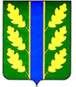 